Warming Up and StretchingWarm up with foot/ankle rotations, light leg swings, torso twists and backward shoulder rolls.Stretching takes place AFTER your workout.  Hold each stretch below for 15 secondsFront Thigh Stretch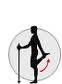 Stand upright in good posture, holding pole for support on the weight bearing side.Gently bend your knee behind you to grasp your ankle with the other hand.Keep your knee aligned under the hip as you lift he foot, then switch legs.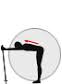 Back StretchPlace both poles shoulder width apart and in front of your body for stability.Step several inches away from the poles with both feetWith long legs and arm, extend tailbone behind you. Back Thigh Stretch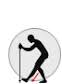 Place both poles should –width apart and in front of your body for stabilityExtend left leg in front, heel on ground, toes pointed upGently bend right support knee while pushing the tailbone backward, the switch sides.Arm Stretch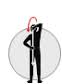 Grasp pole grip with right handBring pole overhead and down the back; grasp other end with left hand.Left hand pulls downward until you feel a stretch in the back of your arms.  Switch sides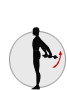 Chest/Upper Shoulder StretchGrasp pole behind back, hands a little wider than shoulder widthLift pole up towards head; only lift as high as you can maintain upright postureLateral Torso Flexion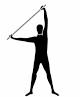  Grasp pole with a wide overhead grip with both handsStanding upright in good posture, push the left hand to the ceiling and reach the right hand to the right sideChange sides.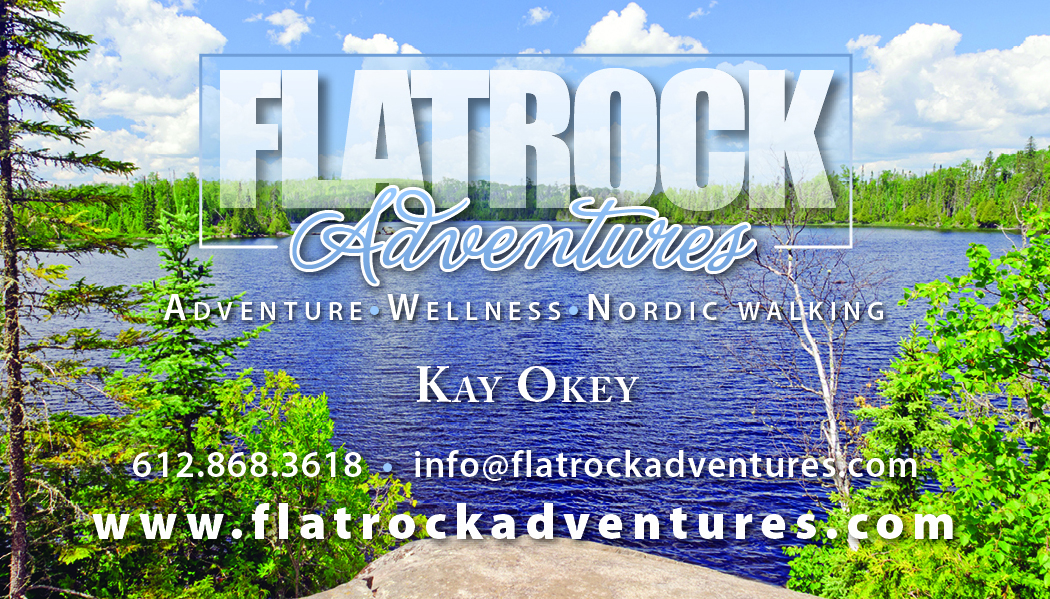 